Rathaus Spandau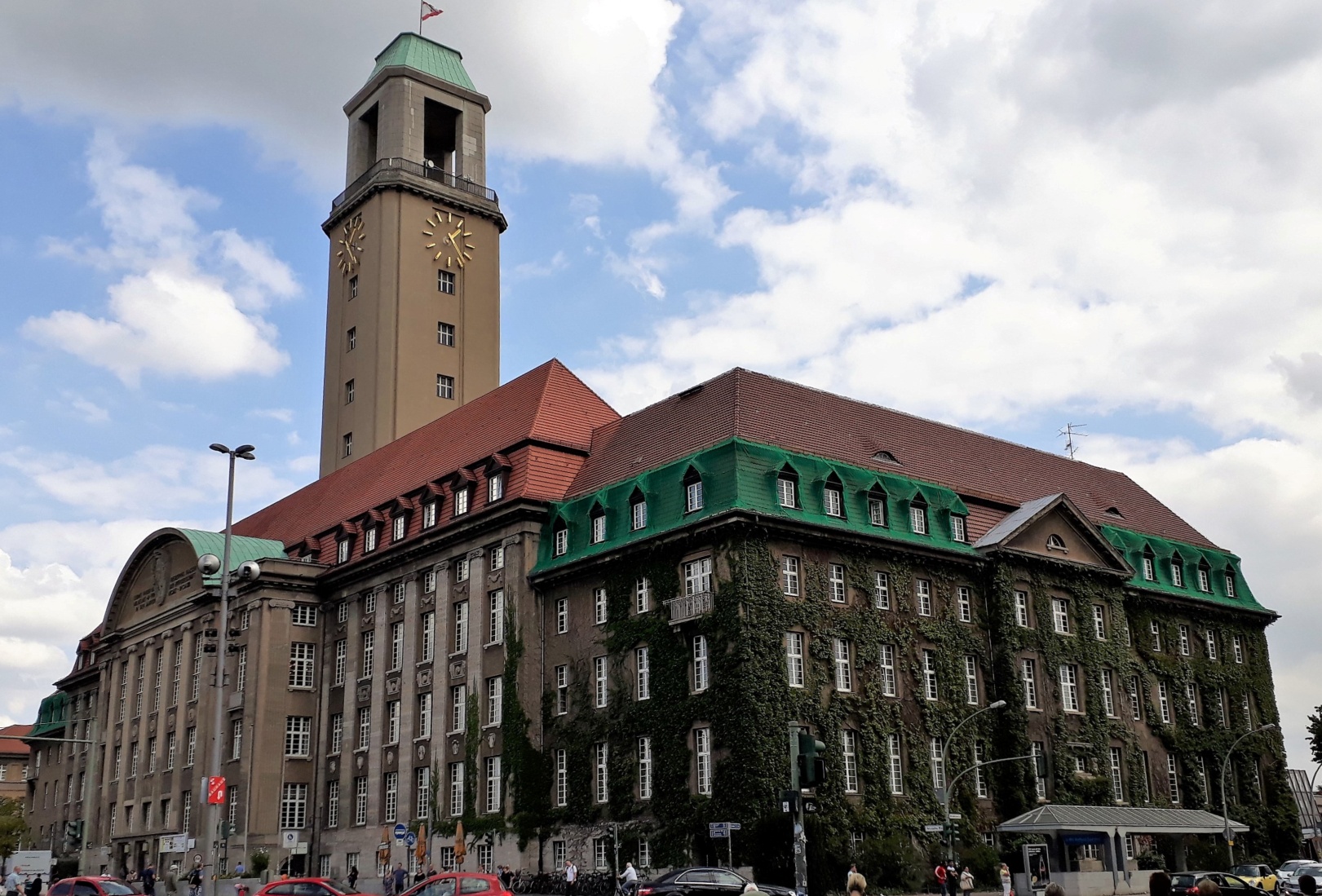 1232 erhielt Spandau, der kleine Ort an der Havel, Stadtrechte. Bereits um 1900 wurde das alte Rathaus zu klein und 1908 beschloss die Stadtverordnetenversammlung einen Neubau. Für den Bau wurden 2 Mil. Mark veranschlagt, aber nach Fertigstellung beliefen sich die Kosten auf 6 Mio. Mark. Das Rathaus wurde vom Architektenbüro Reinhardt & Süßenguth entworfen und am Rande der Altstadt gebaut. Der freistehende Monumentalbau in streng symmetrischer Bauweise hat eine Hauptflügellänge von 116 m und einen 80 m hohen Turm im Zentrum, und ist das höchste Bauwerk Spandaus. Der Bau besitzt drei Innenhöfe und wird von einem hohen Mansarddach überdeckt.  Bei den im Stil ein Neoklassizismus, gestalteten Fassaden sind vor allem Stilelemente des Louis-seize (Zopfstil) zu finden, wie Girlanden, ionische Pilaster, Gesimskonsolen, Dreiecks- oder Segmentgiebel. Verschiedene bauplastischen Partien sind in Muschelkalk gefertigt.      Heute befindet sich im Rathaus das Bezirksamt Spandau und ist Tagungsort für die Bezirksverordnetenversammlung. 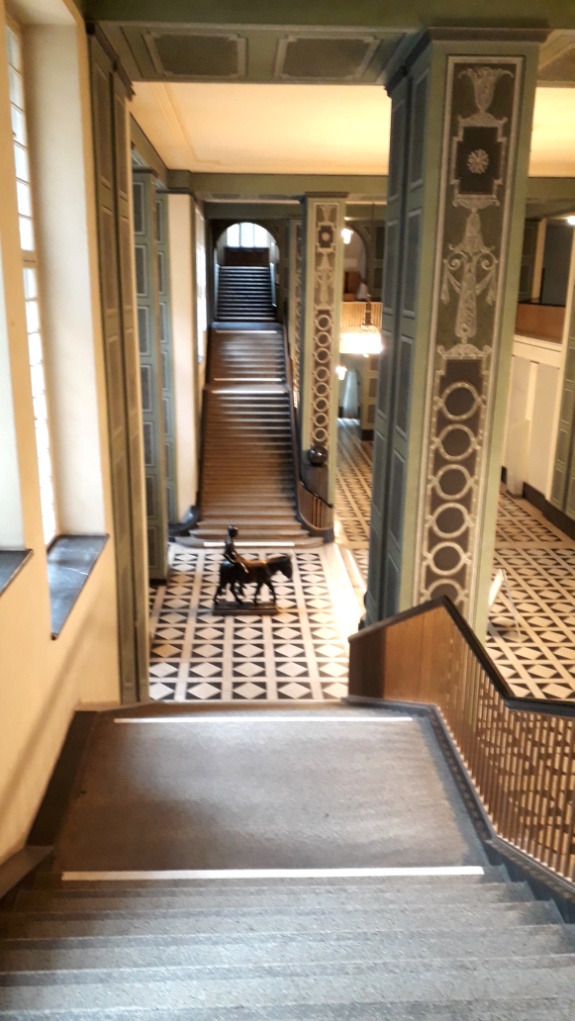 Architekt:		Heinrich Reinhardt und Georg Süßenguth Bauzeit:		Rathaus 1911 – 1913Baukosten:		6 Mio. Mark (heutiger Währung: 31.5 Mio.)Geschoßhöhe:		EG/1.OG 468 cmTreppenanlage:	Breite 2,60 m, Länge 35,40 mLaufbreite:		230 cmStufen:			2+19+9 = 30Zwischenpodest:	172 cm tiefSteigung:		15,6 cmAuftritt:		30 cmUntertritt:		4 cmTrittstufen:		Granit Setzstufen:		GranitWangen:		Gemauert, 15 cm breitGeländerstäbe:		Bronze 25/15 mm, lichter Abstand 55 mm Handlauf:		Holz 6/6 cm profiliertAntrittssäule:		Schaft Ø 54 cm, kanneliert  Kugel:			Ø 45 cm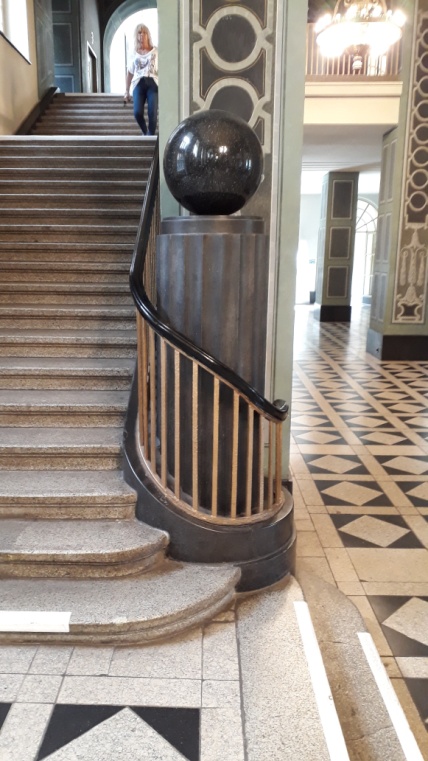 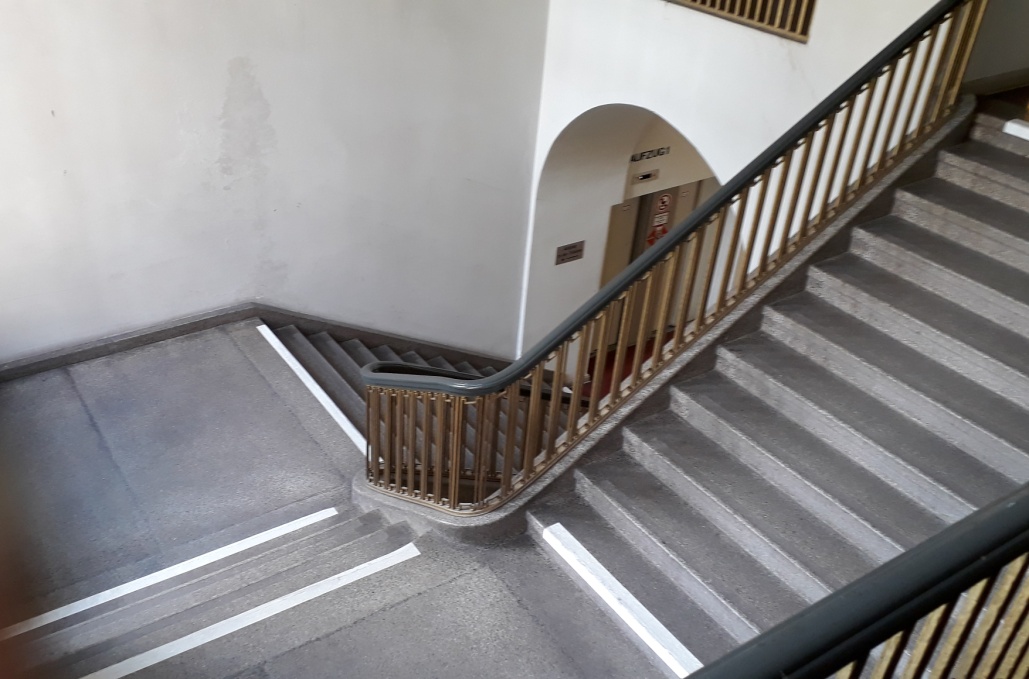 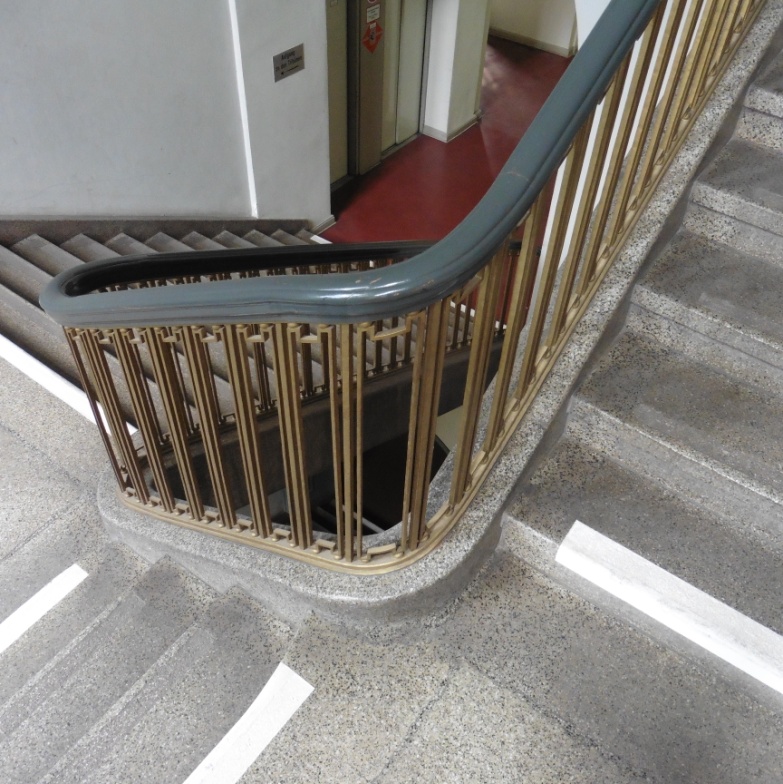 Treppe im 2. Obergeschoss:Geschoßhöhe:		2.OG/3.OG 468 cmTreppenanlage:	Breite 2,60 m, Länge 35,40 mLaufbreite:		230 cmTreppenauge:		104 cmStufen:			12+4+11 = 27Zwischenpodest:	172 cm tiefeSteigung:		16 cmAuftritt:		30 cmUntertritt:		2 cmTrittstufen:		6 cm Terrazzo, Belag  Setzstufen:		Terrazzo, BelagWangen:		18 cm breit, Terrazzo, BelagGeländerstäbe:		Bronze 14/7-14/14-14/7 mm,                                     Abstand 14 mm Handlauf:		Holz 7/7 cm profiliert